PLUMLEY WITH TOFT & BEXTON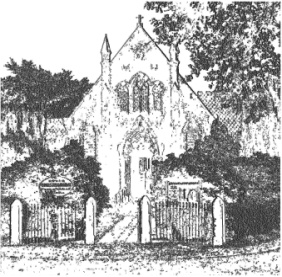 PARISH COUNCIL7th November  2018Dear Councillor,You are hereby requested to attendTHE MEETING OF THE PARISH COUNCILWHICH WILL BE HELD ONWEDNESDAY 7th November 2018 at 7.30 pm Plumley Village HallTo be conducted in accordance with the Agenda attached.David McGiffordDavid McGifford, Clerk to the Parish Council.Residents are encouraged to attend & members of the Press are welcomed.The Press and Public may not speak when the Council is in session unless invited to do so by the Chairman.Public Forum 7.30 pm -  Public comments will be taken before the Meeting commences but are restricted to 15 minutes unless the Chairman allows otherwise.Public Forum Police Surgery to be confirmed Meeting AgendaApologies; To receive and accept apologies for absence from those members unable to attend.Declaration of interests To receive from Councillors any declarations of pecuniary and non-pecuniary interestsMinutes - To approve & sign the Minutes of the meetingsCouncil meeting on the 5th September 2018Cheshire East Council Matters: To receive a report on Cheshire East Council Clerks Report – To receive Correspondence and to take decisions on items specified in Appendix 11/18 attached Reports of RTAFinancial Payments – To approve payments in Appendix 11/18 attached. Includes: Salaries & expenses.To receive any comments and reports by Councilors concerning transport, planning, footpaths, highways, Village Hall, Parish Plan, Community Pride, Community Resilience, Home watchNote -  When receiving reports and making resolutions perceived risks need to be identified and if necessary agreed actions required to mitigate them  General Highways issues –GCAction log attached Planning JWCheshire Oil Development update Neighbourhood Planning update CWBest Kept Village update SCHS2 Presentation  - John Atkinson – to be brought forward Proposals for WW1 Commemoration EventPlumley station ticket machine issue Footpaths Meetings – To note feedback from meetings attended since the meeting 5th September 2018 and to note attendance to take place at meetings during November and December 2018To receive any items for inclusion in the agenda for the next meeting, proposed to be held at 7.30pm on Wednesday 9th January 2018 in the Committee Room at Plumley Village Hall  Close MeetingAPPENDIX 11/18 – Clerks Report 5.1 Correspondence of note 5.2 Road Traffic accidents - To note the occurrence of RTA’s since the last meeting6 Financial Payments6.1 To note the current financial position *Business Premium Account Earmarked Reserves Donald Sterling Legacy                          367.67Donation for daffodil bulbs                      6.50Playing Fields provision                      3,550.00A13.9Cheshire East planning documents consultations 11 September - 22 OctoberB1.10FW: Plumley Salt CavernsC2.10New Homes Bonus Presentation and Q&A'sD4.10WW1 Commemoration Event - 11th November 2018 - St Oswald's Church,E10.10Connected Communities Newsletter September / October 2018F24.10CEC Memorial Bench for Gregory Priestnall in PlumleyG26.10Pre-Budget Consultation ReportH26.10Community Speed Watch - Chelford WardI26.10Ticket machine at PlumleyJIncomeCommunity Account                   £*Business PremiumAccount £Balance brought forward 21,025.336166.21Precept 31.8.2018Total21,025.336166.21RefPayee£Proposal for Start-Up Funding for St Oswald’s WW1 Commemoration Event250.00WWI Commemoration event  - R Turner 60.00Plumley Village Hall contribution 1532 £28.00 meetings 1538 £ 1710 50% Contribution 1738.00D McGifford salary Aug / September – Gross 825.00478.50D McGifford expenses  - October 201872.50Total Expenditure for period Total Carried forward